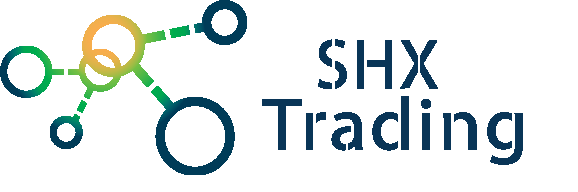 Zetta ZN62 kouřový senzorNávod k obsluze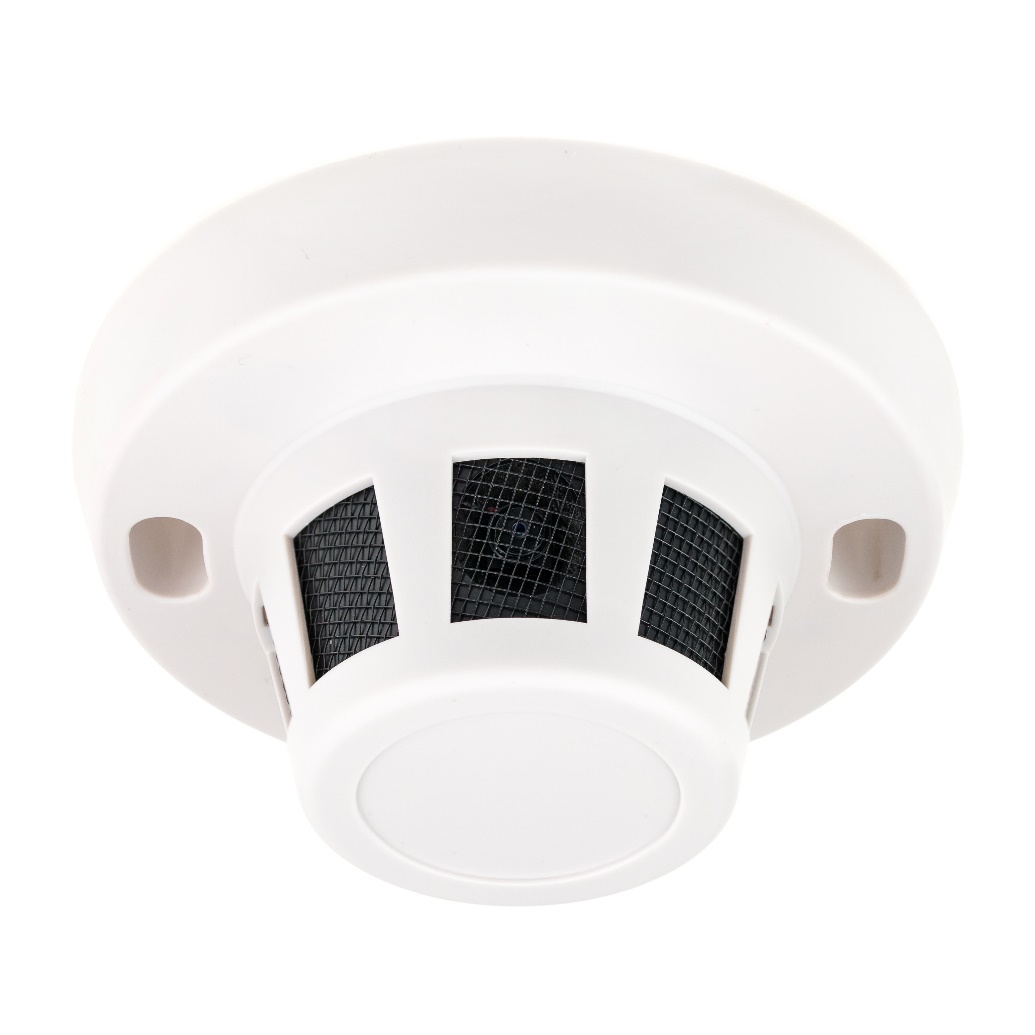 Kontakt na dodavateleSHX Trading s.r.o.Hrusická 2616/3, Praha 4 – 14100Podrobný manuálObsah baleníKouřový senzorUSB kabelSíťový adaptérUživatelský manuálPopis produktu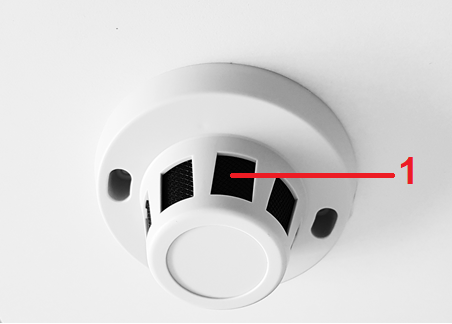 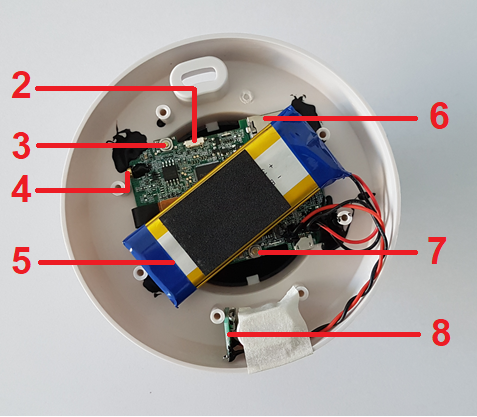 Rychlý průvodceDo zařízení vložte paměťovou kartuPřipojte zařízení pomoci přiloženého USB nebo síťového adaptéru,Do mobilního telefonu stáhněte a nainstalujte aplikaci „Attez 2.0“. Aplikaci můžete stáhnout pomocí přiloženého QR kódu nebo vyhledat a nainstalovat pomocí názvu „Attez 2.0“ v aplikaci Apple APP store a Google play of Electronic market. Aplikaci také naleztene na webové stránce: www.atteztech.com,Na svém telefonu otevřete nastavení WI-FI sítě a vyhledejte WI-FI síť s názvem „Attezcam_xxxx.....“. Připojte své zařízení k této WI-FI síti a vyčkejte, dokud se vám na displeji telefonu nezobrazí symbol připojení,Na svém telefonu otevřete staženou aplikaci „Attez 2.0“ zvolte „Ad new cam“ Poté klikněte na vyhledanou kameru – kameru si pojmenujte, změňte heslo a zvolte „OK“.Znovu zapněte aplikaci, zvolte kameru a sledujte živý přenos.NabíjeníVideokamera je dodávána s interní dobíjecí baterií. Pokud kameru používáte poprvé nebo jste jí dlouho nepoužívali, je potřeba baterií plně nabít, nejméně po dobu 4 hodin. Kameru nabijete pomocí přiloženého USB kabelu nebo síťového adaptéru.LED dioda - vysvětlivkyLED dioda nabíjení: svítí oranžová LED dioda – zařízení se nabíjí,LED dioda zhasla – zařízení je plně nabito.LED - při připojení k PC:Připojte zařízení pomocí přiloženého USB kabelu k PC a stiskněte tlačítko ON/OFF.Svítí zelená LED dioda – zařízení funguje jako vyměnitelná jednotka. Můžete zobrazovat nahrané záznamy, promazávat soubory, kopírovat soubory na SD kartu atd.Bez připojeného adaptéruAP MODE:Svítí oranžová LED dioda – zařízení čeká na připojení, Bliká zelená LED dioda – zařízení je úspěšně připojeno.ROUTER MODE:Svítí zelená LED dioda: zařízení čeká na připojení,Bliká zelená LED dioda: zařízení je úspěšně připojeno.ŽIVÉ SLEDOVÁNÍ / NAHRÁVÁNÍBliká oranžová LED dioda: zařízení nahrává,Bliká červená LED dioda: slabá baterie,Svítí červená LED dioda: chybí SD karta, karta je špatná, karta je plná, baterie je vybitá.Připojení zařízení k aplikaciZařízení připojte pomocí přiloženého USB kabelu. Stáhněte a nainstalujte aplikaci „Attez 2.0“. Aplikaci můžete stáhnout pomocí přiloženého QR kódu nebo vyhledat a nainstalovat pomocí názvu „Attez 2.0“ v aplikaci Apple APP store a Google play of Electronic market. Aplikaci také naleztene na webové stránce: www.atteztech.com. Na svém telefonu otevřete nastavení WI-FI sítě a vyhledejte WI-FI síť s názvem „Attezcam_xxxx.....“. Připojte své zařízení k této WI-FI síti a vyčkejte, dokud se vám na displeji telefonu nezobrazí symbol připojení. 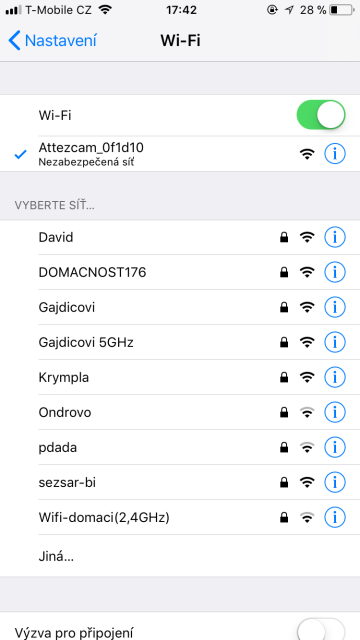 Na svém telefonu otevřete staženou aplikaci „Attez 2.0“ zvolte „Ad new cam“ Poté klikněte na vyhledanou kameru – kameru si pojmenujte, změňte heslo a zvolte „OK“. 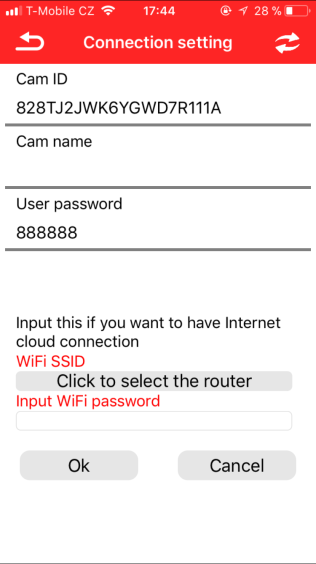 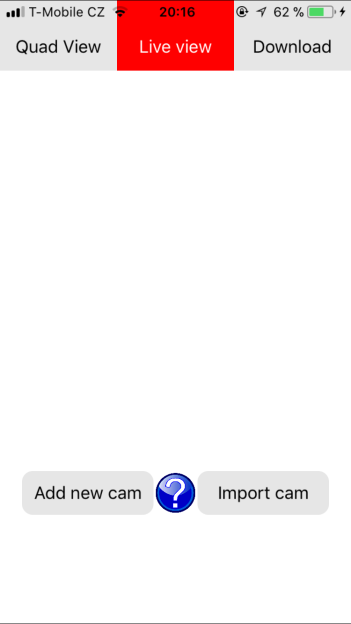 Nyní můžete sledovat živý přenos, pořizovat video záznamy a fotografie.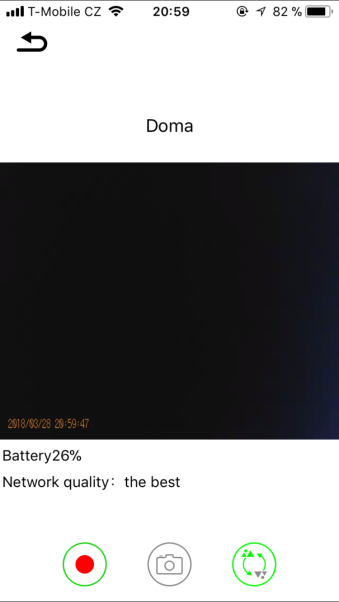 Nastavení aplikacePro nastavení stiskněte ikonu „ozubeného kolečka“ na hlavní straně.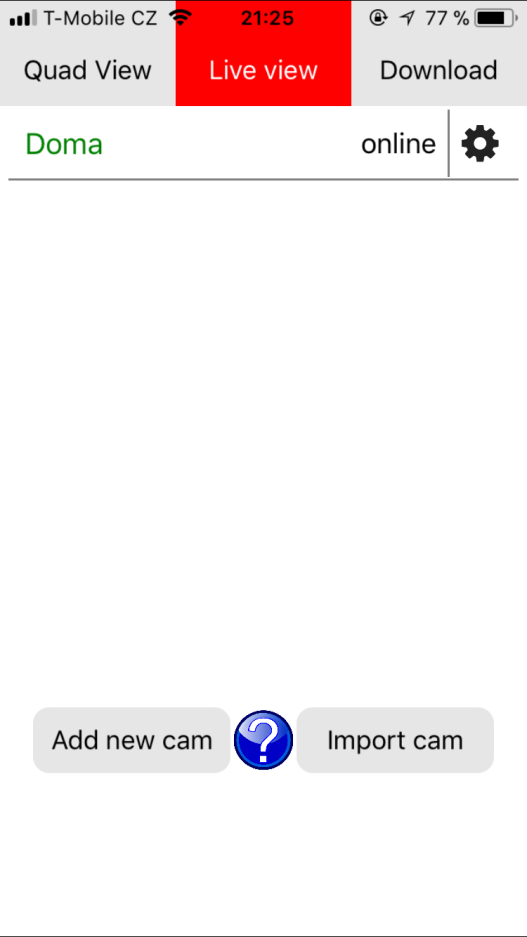 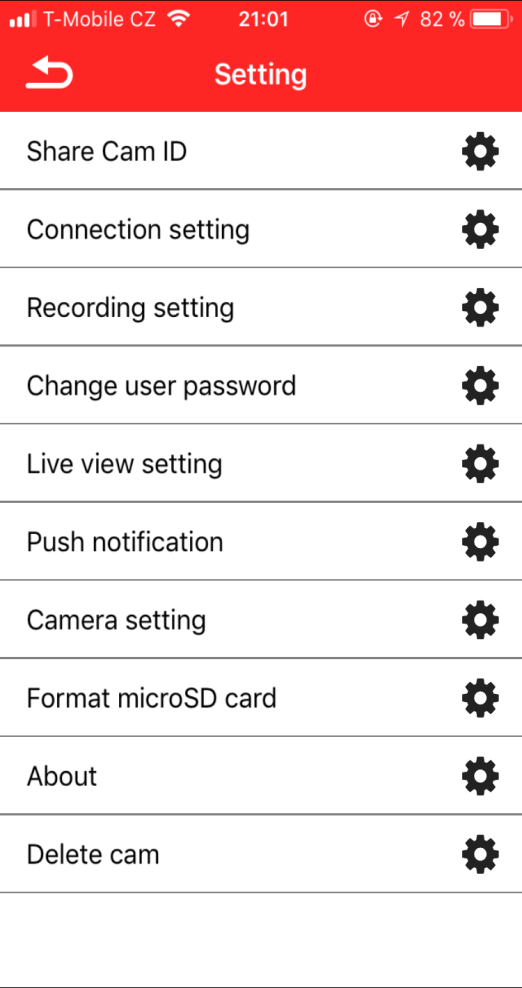 Nastavení připojení na místní WiFi síťNastavení nahráváníZměna heslaNastavení živého přenosuNastavení oznámeníNastavení kamery		Formátování SD karty		Vymazání kamery	Vzdálené připojení dalšího uživateleK vašemu živému přenosu můžete vyzvat dalšího uživatele. Danému uživateli musíte sdělit Cam ID a vaše heslo. Uživatel dále musí:Nainstalovat do svého mobilního zařízení aplikaci „Attez 2.0“,Na svém telefonu otevřete nastavení WI-FI sítě a vyhledejte WI-FI síť s názvem „Attezcam_xxxx.....“. Připojte své zařízení k této WI-FI síti a vyčkejte, dokud se vám na displeji telefonu nezobrazí symbol připojení,Otevřít nainstalovanou aplikaci, zvolit „Import cam“ a vyplnit všechny informace.FAQ – často kladené dotazy„Jak obnovím tovární nastavení?“Pro obnovení továrního nastavení stiskněte tlačítko MODE na zadní straně zařízení, dokud ses nerozsvítí oranžová LED dioda.„Jak si můžu zpětně zhlédnout nahrané záznamy?“Nahrané záznamy si můžete zhlédnout v PC, po vložní SD karty nebo připojení pomocí USB kabelu. Záznamy si můžete také zhlédnout v mobilní aplikaci „Atezz 2.0“ v záložce „Download“„Zařízení nenahrává“Zkontrolujte, zda je v zařízení vložena SD karta, kartu je potřeba před prvním použitím zformátovat v PC. Karta můžete být také plná, zkontrolujte svou kartu.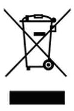 Závěrečná ustanoveníOvládání přístroje se může v závislosti na jednotlivých sériích drobně lišit.Přístroj používejte v souladu s platnými právními předpisy. Dodavatel nenese žádnou odpovědnost za použití přístroje v rozporu s těmito předpisy.Návod je majetkem společnosti SHX Trading s.r.o. Veškeré kopírování, či jiné používání musí být se souhlasem této společnosti.Pokud v návodu naleznete nějaké nepřesnosti, budeme rádi, pokud nás budete informovat.Čočka kamery5. BaterieTlačítko On / Off6. Slot na paměť. kartyTlačítko Reset7. Tlačítko AP modeMikrofon8. MicroUSB konektor